О внесении изменений в постановление администрации Тужинского муниципального района от 01.09.2017 №331В связи кадровыми изменениями администрация Тужинского муниципального района ПОСТАНОВЛЯЕТ: Внести в постановление администрации Тужинского муниципального района от 01.09.2017 №331 «О комиссии по повышению устойчивости функционирования организаций Тужинского муниципального района» (далее- состав комиссии) следующие изменения:Включить в состав комиссии Авраменко Татьяну Геннадьевну-главного специалиста по ГО и ЧС администрации Тужинского муниципального района, Кутько Владимира Александровича-главного специалиста по мобилизационной работе и защите государственной тайны администрации Тужинского муниципального района.Исключить из состава комиссии Грудину Е.А., Зыкову Т.А.Опубликовать настоящие постановление в Бюллетене муниципальных нормативных правок актов органов местного самоуправления Тужинского муниципального района Кировской области.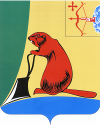 АДМИНИСТРАЦИЯ ТУЖИНСКОГО МУНИЦИПАЛЬНОГО РАЙОНА КИРОВСКОЙ ОБЛАСТИАДМИНИСТРАЦИЯ ТУЖИНСКОГО МУНИЦИПАЛЬНОГО РАЙОНА КИРОВСКОЙ ОБЛАСТИАДМИНИСТРАЦИЯ ТУЖИНСКОГО МУНИЦИПАЛЬНОГО РАЙОНА КИРОВСКОЙ ОБЛАСТИАДМИНИСТРАЦИЯ ТУЖИНСКОГО МУНИЦИПАЛЬНОГО РАЙОНА КИРОВСКОЙ ОБЛАСТИАДМИНИСТРАЦИЯ ТУЖИНСКОГО МУНИЦИПАЛЬНОГО РАЙОНА КИРОВСКОЙ ОБЛАСТИПОСТАНОВЛЕНИЕПОСТАНОВЛЕНИЕПОСТАНОВЛЕНИЕПОСТАНОВЛЕНИЕПОСТАНОВЛЕНИЕ10.12.2021№367пгт Тужапгт Тужапгт ТужаГлава Тужинского муниципального района  Л.В. Бледных